                Адреса: Љубомира Стојановића 38а, локал бр. 1, 11108 Београд, Србија,                Поштански адресни код (ПАК): 136912, Телефон: +381 (0)11 2681-732              Рачун бр: 145-18109-65 Еxpobank, ПИБ: 101287724, Мат.бр: 07057717            Web site: http://www.atletskisavezbeograda.com              E-mail: atletskisavezbeograda@gmail.comАТЛЕТСКИМ КЛУБОВИМА БЕОГРАДА АТЛЕТСКИМ КЛУБОВИМА СРБИЈЕРАСПИСОТВОРЕНО ПРВЕНСТВО БЕОГРАДА ЗА МЛАЂЕ ПИОНИРЕ/КЕОКВИРНА САТНИЦА ТАКМИЧЕЊАКоначна сатница ће бити објављена, сходно броју пријављених такмичара/ки по дисциплинама, а најкасније до 15.00 часова, у петак 10. јануара 2020. године. Oрганизатор задржава право измене сатнице на лицу места.	АТЛЕТСКИ САВЕЗ БЕОГРАДА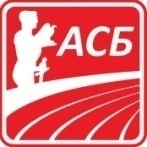 Организатор:Атлетски савез Београда Место:Атлетска дворана, БеоградВреме:Недеља, 12. јануар 2020. годинеПочетак:13:00 Право учешћа:Млађи пионири/ке (2007-2008.) и атлетске школе А (2009-2010) (у складу са изменама пропозиција АСС за 2020.).Пријављивање:Пријаву слати на e-mail: prijave.asb@gmail.com најкасније до среде, 08. јануара 2020. године до 24:00 часа. После овог датума биће прихваћене као пријаве на лицу места, уз надокнаду. Пропозиције:Такмичари/ке могу наступити у две дициплине, осим када наступају у трци на 800 м (девојчице трче на 800 м, уместо на 600 м) (у складу са изменама пропозиција АСС за 2020.).Трке на 60 м са препонама – висина 0,762 м, 6 препона, 11,5 м до прве и 7,5 м растојање између препона (у складу са изменама пропозиција АСС за 2020.).Такмичари клубова који нису из Београда такмиче се у конкуренцији уз обавезно плаћање стартнине. За не благовремено пријављивање стартнина је 1.200,00 динара и уплаћује се на рачун или на самом такмичењу.13.0060 м препоне     /Ж/Финале по групамаВис            /Ж/Даљ           /Ж/Кугла           /М/13.1560 м препоне     /М/Финале по групама13.3060 м	                /Ж/Квалификације13.5560 м	                /М/Квалификације14.20800м	                /Ж/Финале по групама14.35800м	                /М/Финале по групамаВис            /М/Кугла           /Ж/14.5060 м	                /Ж/ФиналеДаљ          /М/14.5560 м	                /М/Финале 15.00200м	                /Ж/Финале по групама15.20200м	                /М/Финале по групама